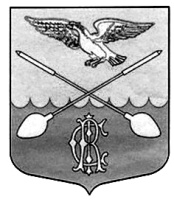         АДМИНИСТРАЦИЯ ДРУЖНОГОРСКОГО ГОРОДСКОГО ПОСЕЛЕНИЯГАТЧИНСКОГО МУНИЦИПАЛЬНОГО РАЙОНА ЛЕНИНГРАДСКОЙ ОБЛАСТИП О С Т А Н О В Л Е Н И ЕОт 06.09.2017 г.                                                                                                         № 318О внесении изменений  в административный регламент по предоставлению муниципальной услуги «Выдача разрешений на строительство» в новой редакции.  В  соответствии  с  Федеральным  законом  от  06.10.2003 г.  № 131-ФЗ  «Об  общих  принципах  организации  местного самоуправления  в  Российской  Федерации»,  Федеральным  законом  от  27.07.2007 г.  № 210-ФЗ  «Об  организации  предоставления  государственных  и  муниципальных  услуг»,  и руководствуясь Уставом муниципального образования,  администрация  Дружногорского городского поселенияПОСТАНОВЛЯЕТ:     1. п. 2.5 административного регламента по предоставлению муниципальной услуги «Выдача разрешений на строительство»  от 16.05.2017 № 170 изложить в следующей редакции: «срок предоставления Муниципальной услуги - не более семи рабочих дней со дня поступления в Администрацию заявления застройщика»2. Внести  изменения в  п.п. и) п.2.8. административного регламента по предоставлению муниципальной услуги «Выдача разрешений на строительство», утвержденный постановлением администрации от 16.05.2017 № 170, и после слов «всех собственников помещений» читать «и собственников машино-мест» далее по тексту.3. Настоящее постановление подлежит официальному опубликованию и размещению на официальном сайте Дружногорского городского поселения.4. Контроль над исполнением настоящего постановления оставляю за собой.. И.о. Главы  администрацииДружногорского  городского  поселения:                                                         И.В. Отс